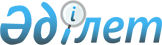 О внесении изменений в постановление акимата Атырауской области от 10 июля 2015 года № 211 "Об утверждении регламента государственной услуги "Прием документов и выдача направлений на предоставление отдыха детям из малообеспеченных семей в загородных и пришкольных лагерях"
					
			Утративший силу
			
			
		
					Постановление акимата Атырауской области от 25 декабря 2015 года № 378. Зарегистрировано Департаментом юстиции Атырауской области 05 января 2016 года № 3419. Утратило силу постановлением Атырауского областного акимата от 17 апреля 2018 года № 81
      Сноска. Утратило силу постановлением Атырауского областного акимата от 17.04.2018 № 81 (вводится в действие по истечении десяти календарных дней после дня его первого официального опубликования).
      В соответствии со статьями 27, 37 Закона Республики Казахстан от 23 января 2001 года "О местном государственном управлении и самоуправлении в Республике Казахстан", статьей 21 Закона Республики Казахстан от 24 марта 1998 года "О нормативных правовых актах" акимат Атырауской области ПОСТАНОВЛЯЕТ:
      1. Внести в постановление акимата Атырауской области от 10 июля 2015 года № 211 "Об утверждении регламента государственной услуги "Прием документов и выдача направлений на предоставление отдыха детям из малообеспеченных семей в загородных и пришкольных лагерях" (зарегистрировано в реестре государственной регистрации нормативных правовых актов № 3256, опубликовано 21 июля 2015 года в газете "Прикаспийская коммуна") следующие изменения:
      1) пункт 3 изложить в следующей редакции:
      "3. Настоящее постановление вводится в действие по истечении десяти календарных дней после дня его первого официального опубликования, но не раннее введения в действие приказа Министра образования и науки Республики Казахстан от 13 апреля 2015 года № 198 "Об утверждении стандартов государственных услуг, оказываемых в сфере семьи и детей" (зарегистрирован в реестре государственной регистрации нормативных правовых актов № 11184);
      2) в приложении:
      в регламенте государственной услуги "Об утверждении регламента государственной услуги "Прием документов и выдача направлений на предоставление отдыха детям из малообеспеченных семей в загородных и пришкольных лагерях":
      подпункт 1) пункта 5 изложить в следующей редакции:
      "1) работник канцелярии услугодателя регистрирует поступившие документы, определенные пунктом 9 Стандарта государственной услуги "Прием документов и выдача направлений на предоставление отдыха детям из малообеспеченных семей в загородных и пришкольных лагерях", утвержденного приказом Министра образования и науки Республики Казахстан от 13 апреля 2015 года № 198 "Об утверждении стандартов государственных услуг, оказываемых в сфере семьи и детей" (зарегистрирован в реестре государственной регистрации нормативных правовых актов № 11184) (далее – Стандарт) и передает руководителю услугодателя в течении 30 (тридцати) минут, в случае не соответствия документа с пунктом 9 Стандарта возвращает документы услугополучателю;".
      2. Признать утратившим силу постановление акимата Атырауской области от 11 июля 2014 года № 192 "Об утверждении регламентов государственных услуг в сфере дошкольного и среднего образования" (зарегистрировано в реестре государственной регистрации нормативных правовых актов № 2964, опубликовано 19 августа 2014 года в газете "Прикаспийская коммуна").
      3. Контроль за исполнением настоящего постановления возложить на Мукан Ш.Ж. - заместителя акима Атырауской области.
      4. Настоящее постановление вступает в силу со дня государственной регистрации в органах юстиции и вводится в действие по истечении десяти календарных дней после дня его первого официального опубликования.
					© 2012. РГП на ПХВ «Институт законодательства и правовой информации Республики Казахстан» Министерства юстиции Республики Казахстан
				
      Аким области

Б. Измухамбетов
